KENNISGEVINGOp d.d. 1 oktober 2020  is een kennisgeving ontvangen (BC-MS062097-15) voor nieuwe producten in een biocidefamilie als bedoeld in artikel 17.6 van Verordening (EU) 528/2012, van Hygienix B.V.Rijksstraatweg 104-B 3632 AD LOENEN AAN DE VECHTHet betreft een  kennisgeving voor producten in de biocidefamilie Hygienix Biocidal Product FamilyKennisgevingEr worden 41 producten aan de biocide product familie toegevoegd.  Wijziging samenvatting van Productkenmerken (SPC)Een aangepast SPC wordt gepubliceerd in de Nederlandse toelatingendatabank van het Ctgb en de Europese toelatingendatabank van ECHA. Ede, 10 december 2020Het College voor de toelating van gewasbeschermingsmiddelen en biociden, voor deze:de secretaris, voor deze: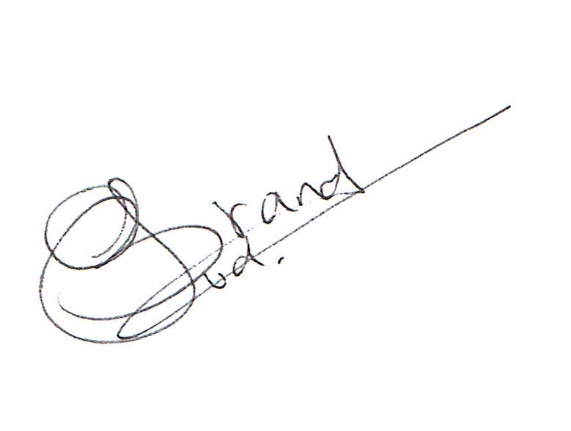 Projectleider 